Tarea de PowerPointRealizar una presentación en PowerPoint escogiendo el tema que usted desee, la presentación debe de contener los siguientes puntosLa presentación debe de ser de mínimo 10 Diapositivas.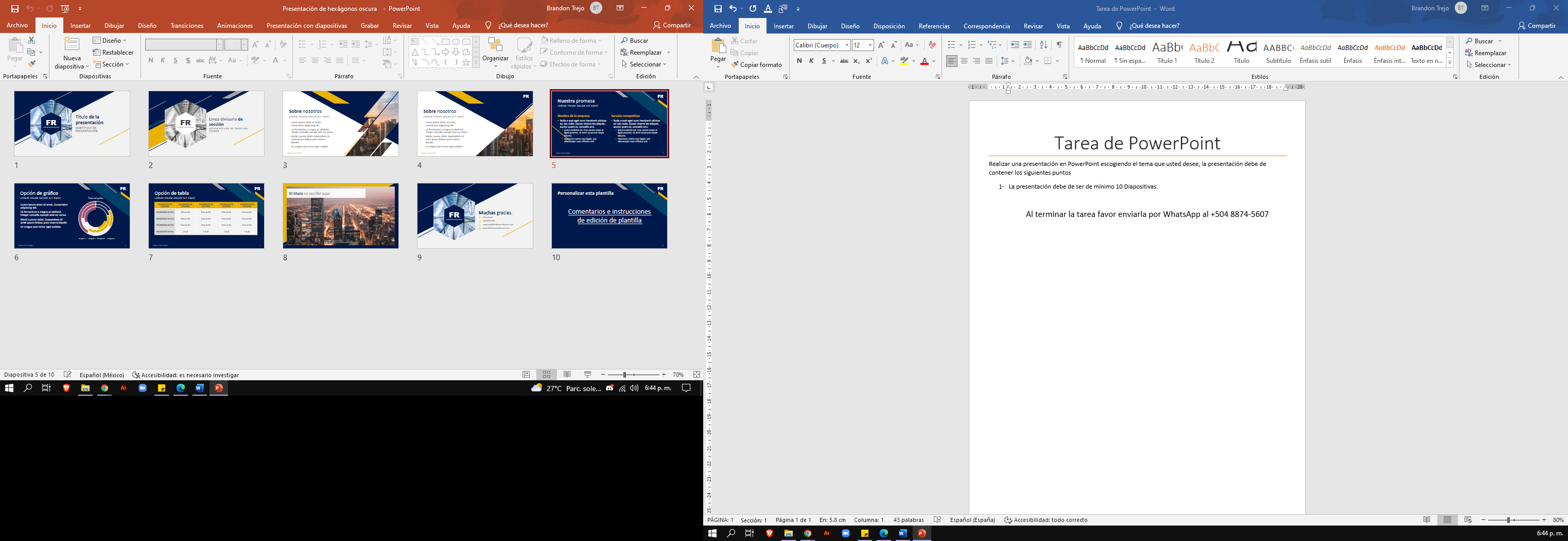 Cada Diapositiva tiene que contener una transición 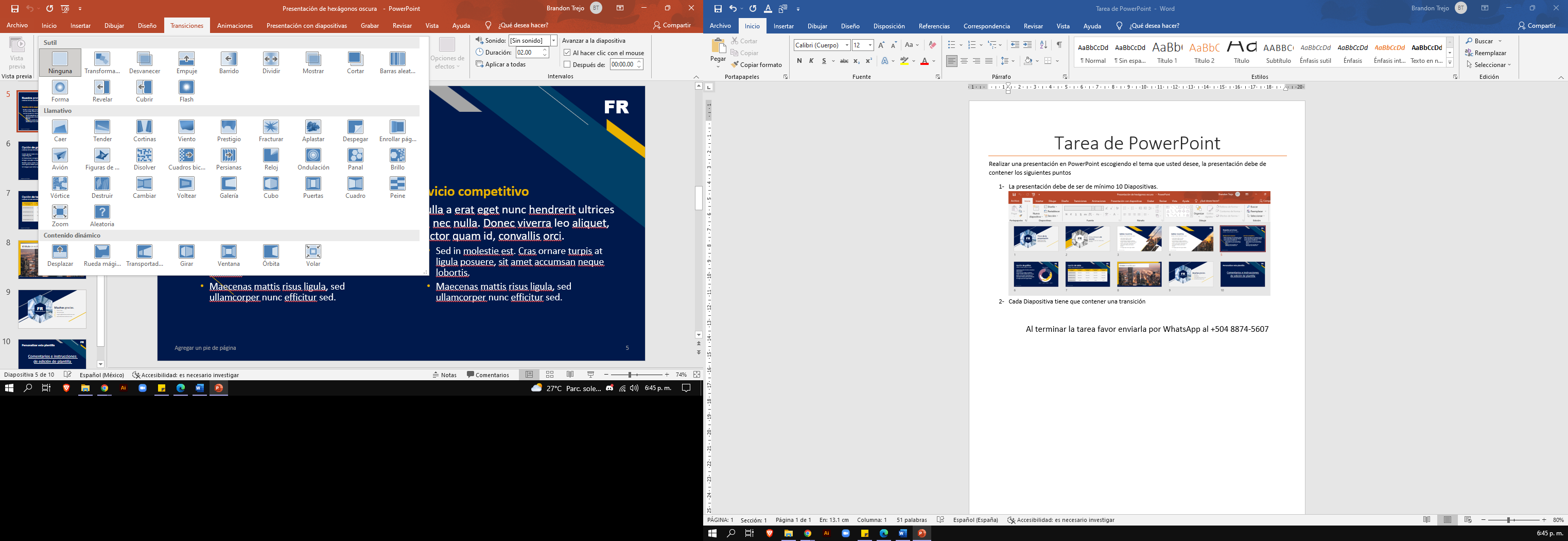 Los elementos en cada Diapositiva deben de contener al menos una animación de su elección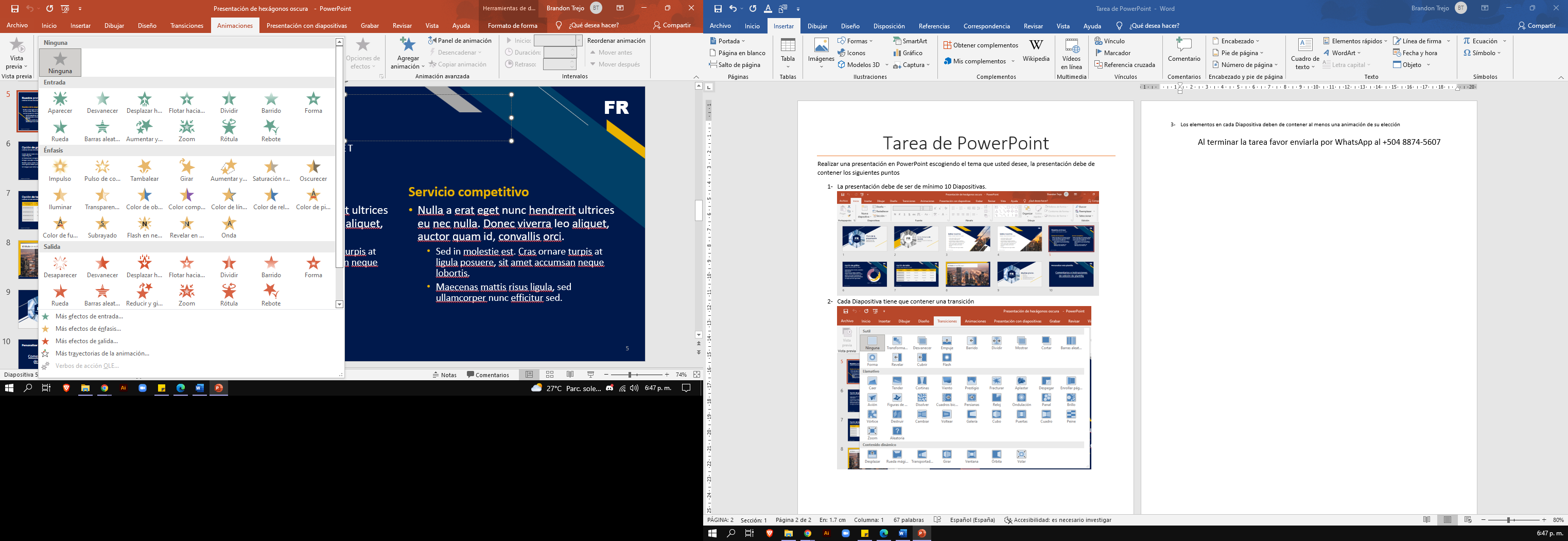 Al terminar la tarea favor enviarla por WhatsApp al +504 8874-5607